Карточка .1. У вас   на столе православный храм и название частей храма, необходимо соединить стрелочками названия частей и рисунок  2. На что похожи главы храма?3. Какого цвета бывают купола?  И что это означает?Ответы. 2. На шатёр, шлем богатыря, луковицу.Шлемовидная форма символизирует ту духовную брань, которую Церковь с момента своего основания ведет с силами зла.Форма луковицы символизирует пламень свечи, о которой свидетельствует Евангелие: И зажегши свечу, не ставят ее под сосудом, но на подсвечнике, и светит всем в доме. Так да светит свет ваш пред людьми, чтобы они видели ваши добрые дела и прославляли Отца вашего Небесного (Мф. 5; 15, 16)Шатровая форма вместо купола здание храма завершается шатром.3. Цвет куполов отличается в зависимости от того, кому они посвящены: золотые - Иисусу Христу, синие - Богородице зеленые – Святому Духу)  Цвет купола также важен в символике храма. Золото - символ небесной славы. Золотые купола были у главных храмов и у храмов, посвященных Христу и двунадесятым праздникам. Купола синие со звездами венчают храмы, посвященные Богородице, потому что звезда напоминает о рождении Христа от Девы Марии. Троицкие храмы имели зеленые купола, потому что зеленый - цвет Святого Духа. Храмы, посвященные святым, увенчаны также зелеными или серебряными куполами.Купола синие со звездами венчают храмы, посвященные Богородице, потому что звезда напоминает о рождении Христа от Девы Марии.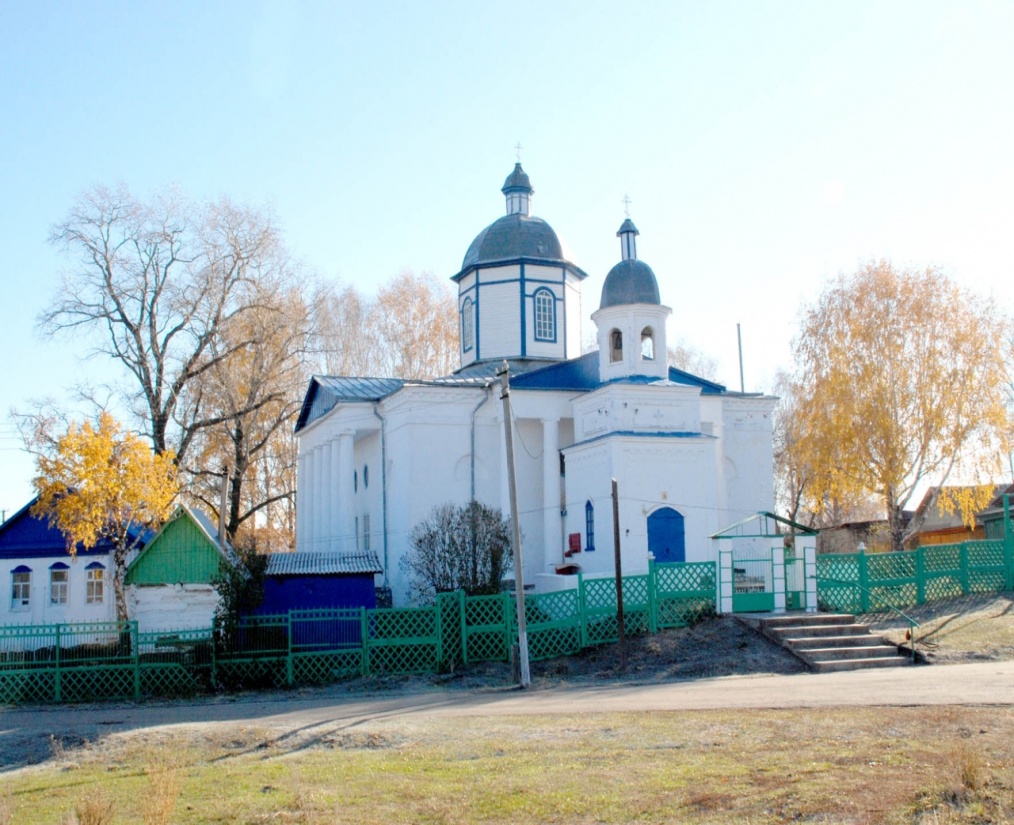 КУПОЛЗАКОМАРАБАРАБАНАПСИДА СТОЛБ 